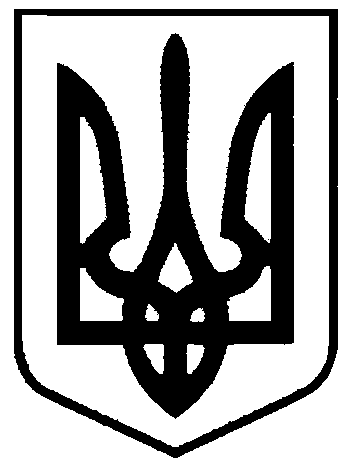 СВАТІВСЬКА МІСЬКА РАДАВИКОНАВЧИЙ КОМІТЕТРІШЕННЯвід  «22» лютого  2018 р.                        м. Сватове                                                  № 20  Про визначення способу участі Давиденко К.М. у вихованні дітей Давиденко Д.К., 2008 р.н. та Давиденко П.К., 2011 р.н.Розглянувши звернення Давиденко Костянтина Миколайовича з проханням визначити йому час зустрічей з його малолітніми дітьми Давиденко Дар’єю Костянтинівною, 13.07.2008 року народження та Давиденко Павлом Костянтиновичем, 01.09.2011 року народження, які проживають окремо і на даний час мати Давиденко Катерина Андріївна перешкоджає йому брати участь у вихованні дітей, враховуючи позитивну характеристику на Давиденко К.М., задовільні  житлово–побутові умови проживання заявника, бажання брати участь у вихованні власних  дітей та виявлену любов до своїх дітей, відповідно до пропозицій ради опіки та піклування, керуючись  ст.ст. 157, .158 СК України Виконавчий комітет Сватівської міської радиВИРІШИВ:Визначити спосіб участі Давиденко Костянтина Миколайовичу у вихованні його дітей Давиденко Дар’ї Костянтинівни, 13.07.2008 року народження та Давиденко Павла Костянтиновича, 01.09.2011 року народження шляхом встановлення часу зустрічей  батька з дітьми.Встановити час зустрічі і спілкування Давиденко  Костянтину Миколайовичу з  Давиденко Дар’єю Костянтинівною, 13.07.2008 року народження та Давиденко Павлом Костянтиновичем, 01.09.2011 року народження щосуботи з 10-00 години до 18-00 години.Дане рішення набирає чинності з моменту його прийняття. Контроль за виконанням даного рішення покласти на заступника міського голови  Фоменко А.Л.Сватівський міський голова                                                                 Є.В. Рибалко